красноярский край балахтинскии район администрация красненского сельсоветапостановлениеот « 09 » ___12___   2011г.д. Красная                 № 59О закреплении отдельных кодов бюджетной классификации доходов бюджетаНа основании решения Красненского сельского Совета депутатов от 09.12.2011г № 21-63Р « О бюджете Красненского сельсовета на 2011г. и плановый период 2012-2013г.»1 .Закрепить за администратором доходов бюджета следующие коды доходов: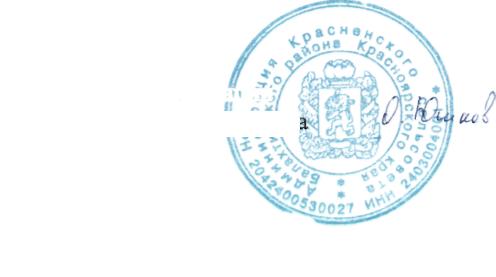 Глава администрации Красненского сельсоветаО.А. Юшков№ п/пКодадм инистратораКод бюджетной классификацииНаименование кода бюджетной классификации1234180680620204999106101151Субсидии на частичное возмещение (финансирование) расходов на выплаты, обеспечивающие уровень заработной платы работников бюджетной сферы не ниже размера минимальной заработной платы, установленного в Красноярском крае